Pracovní list – PŘEDLOŽKYSlova:  na, pod, nad, za, do, před, bez, u, v, k, s, o, vedle, mezi, při, přes, od  = předložkyVyslovujeme je dohromady se slovem, ke kterému patří, ale píšeme je vždy zvlášť.Popiš obrázek. Použij různé předložky. (např. na skříni je letadlo….)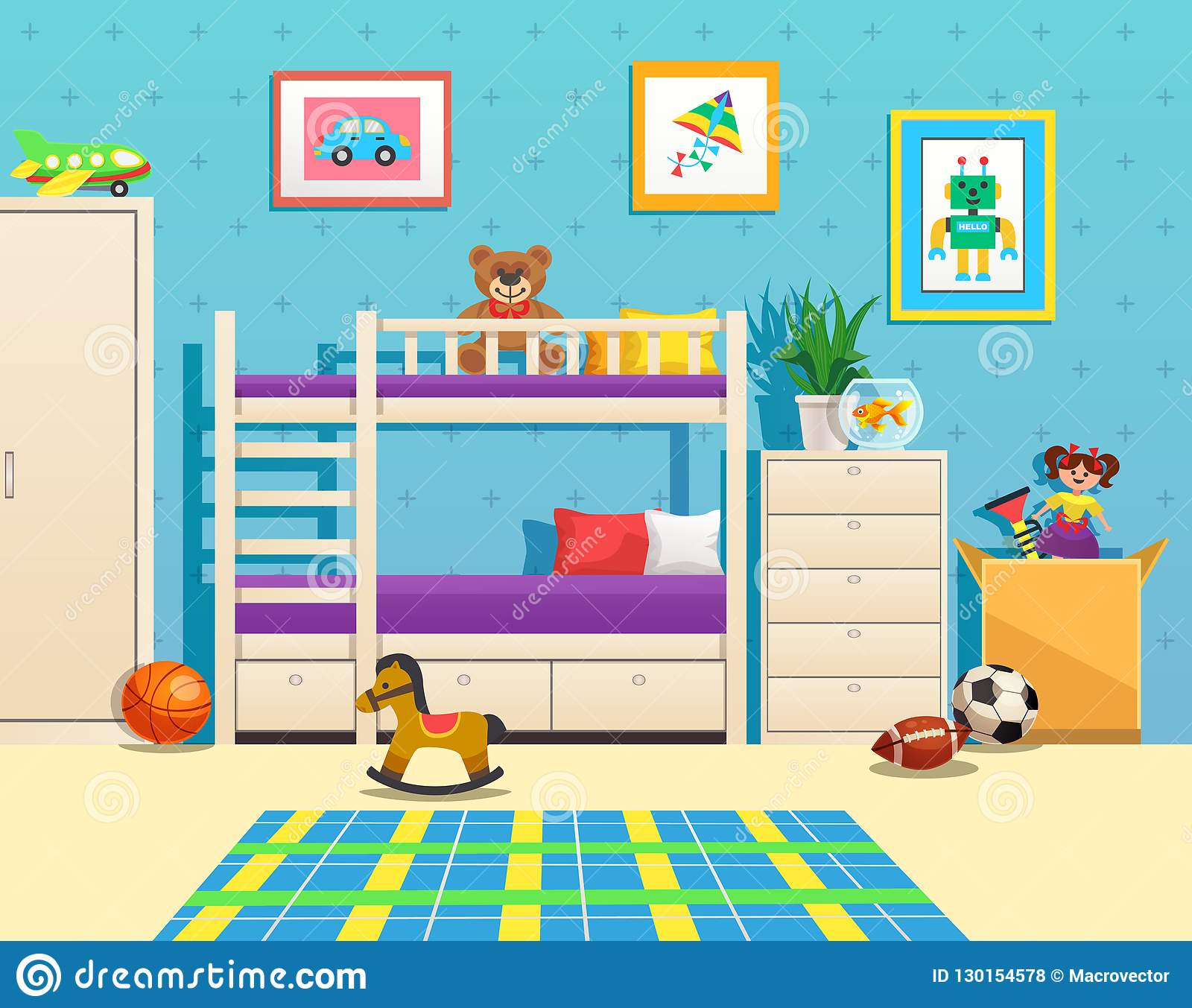 ________________________________________________________________________________________________________________________________________________________________________________________________________________________________________________________________________________________________________________________________________________________________________________________________________________________________________________________________Najdi v textu předložky a zakroužkuj je modrou barvou.Před pokojíčkem stojí maminka. Myška vyskočila na stůl. Mám rád buchty s mákem. Přeběhl mi mráz po zádech. U pana doktora se nebojím. Myška seskočila ze stolu a běžela dál. Obraz visí vedle stolu. Test jsem zvládla bez potíží. Z lesa se ozýval podivný zvuk. Od té doby tam nechodím rád.Doplň do vět vhodné předložky.Chodím 	druhé třídy. Domácí úkol píši 	svém pokoji. Ke svačině mám chleba se         sýrem. Pojedu              babičkou              chatu.             vyučování dávám vždy pozor. Když přijdu domů              školy, udělám si úkoly.               několik dní mám narozeniny.Popiš svůj dětský pokojíček za pomoci předložek. Zkus napsat alespoň 6 vět ________________________________________________________________________________________________________________________________________________________________________________________________________________________________________________________________________________________________________________________________________________________________________________________________________________________________________________________________________________________________________________________________________________________________________________________________________________________________________________________________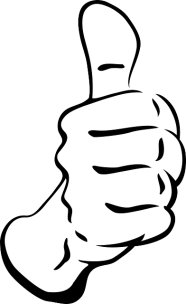 